Dzień dobry Kotki Dzisiaj i jutro zajmiemy się bardzo ważnym tematem, jakim jest bezpieczeństwo podczas wakacji Wtorek, środa 09-10.06.2020 r.Temat: Bezpieczne wakacje.Na początek zapoznaj się z prezentacją na temat bezpiecznych wakacji, poproś rodzica o przeczytanie tekstu. (Prezentację przesyłam w osobnym pliku.)Obejrzyj dwa krótkie filmiki:Bezpieczeństwo na plaży:https://www.youtube.com/watch?v=Ui-ndYWcThABezpieczeństwo w górach:https://www.youtube.com/watch?v=wS4SRvkvLioRozwiąż zagadki  dotyczące bezpieczeństwa podczas wakacji,  dopowiedz ich zakończenia.Wiem, że pan ratownik mnie nie zauważy,	dlatego nie kąpię się na niestrzeżonej… (plaży)Kiedy płoną lasy, to giną zwierzęta,	dlatego dbam o to i o tym pamiętam,	by w lesie wszystkim żyło się dogodnie.	Z tego powodu nie bawię się… (ogniem)Jeśli się zagubię w obcym dla mnie mieście,	wiem, co mam zrobić, wiem nareszcie!	Mogę zaufać pewnemu człowiekowi,	czyli panu… (policjantowi)Gdy nie ma rodziców w domu,	to choć bardzo przykro mi,	nie otwieram obcym ludziom	do naszego domu… (drzwi)Ze względu na żmije zawsze w lesie noszę	moje ukochane, gumowe… (kalosze)Grzybobranie to grzybów zbieranie,	a nie ich jedzenie czy też smakowanie.	Dlatego po powrocie z lasu	sięgam do grzybów pełnego… (atlasu)Nie podchodzę do dzikich zwierząt,	bo choć są piękne i bajeczne,	bywają także dla ludzi bardzo… (niebezpieczne)Otwórz książkę na stronie nr 71.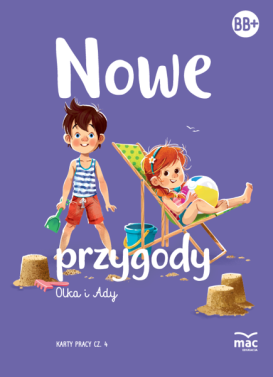 Obejrzyj rysunki i powiedz, na co powinieneś zwrócić uwagę podczas wakacji.Pokoloruj trzy wybrane obrazki.Na dole strony rysuj po śladach, staraj się nie odrywać kredki od kartki.Wykonaj zadania z książki „Nowe przygody Olka i Ady. Przygotowanie do czytania, pisania, liczenia”                 ze str. 76 i 78.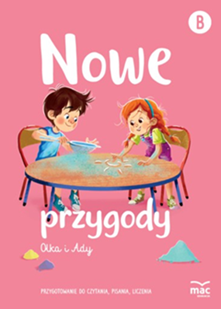 Wykonaj poniższe zadania: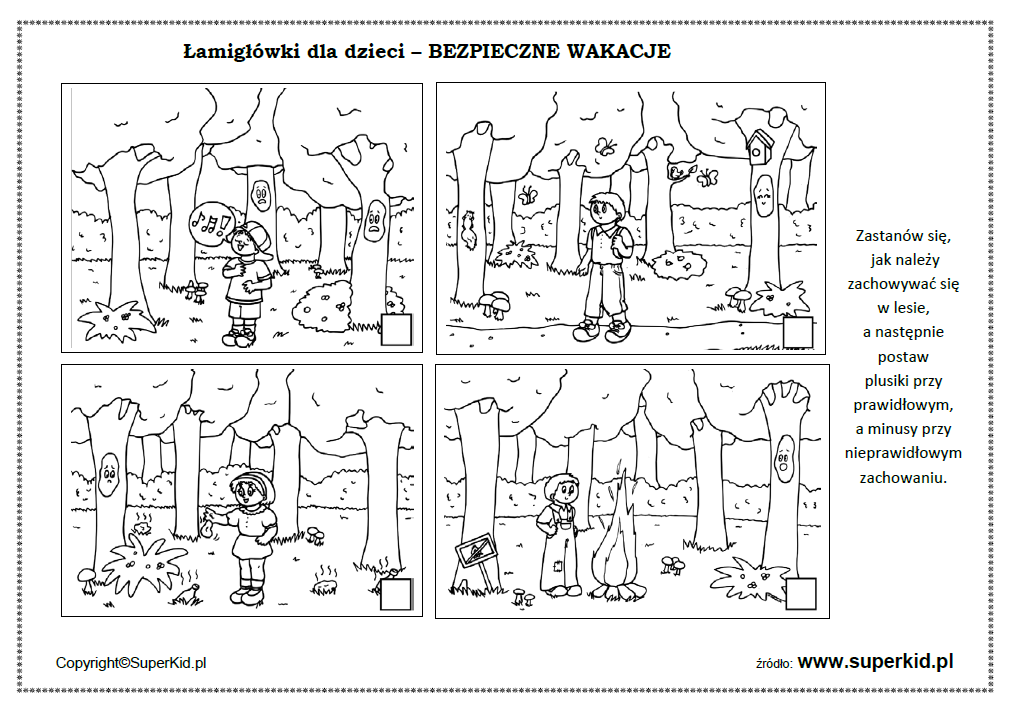 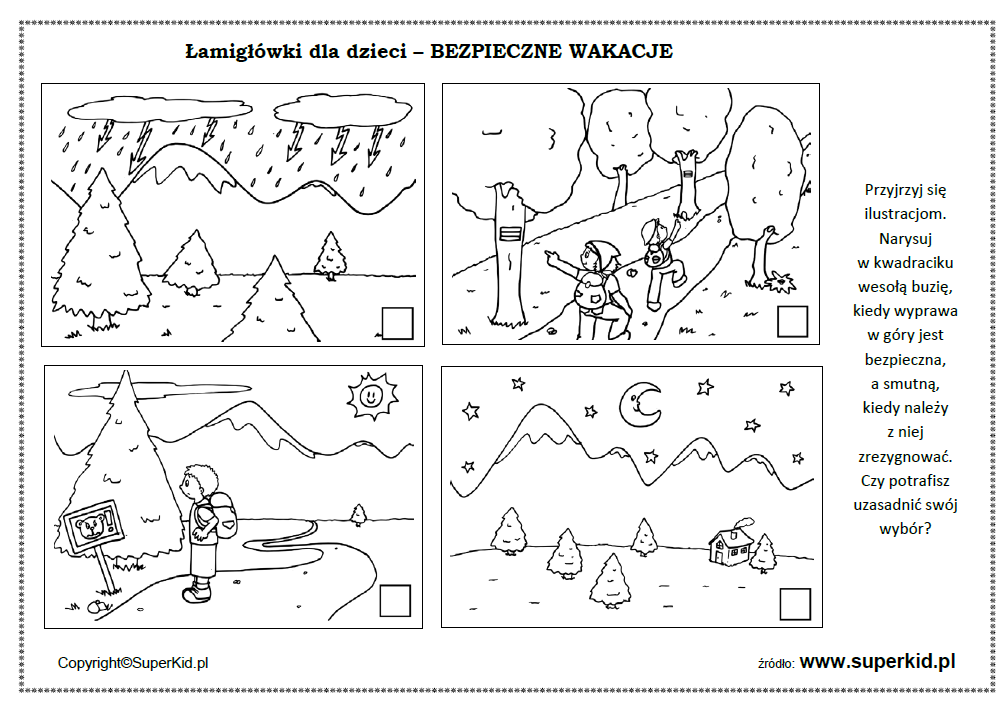 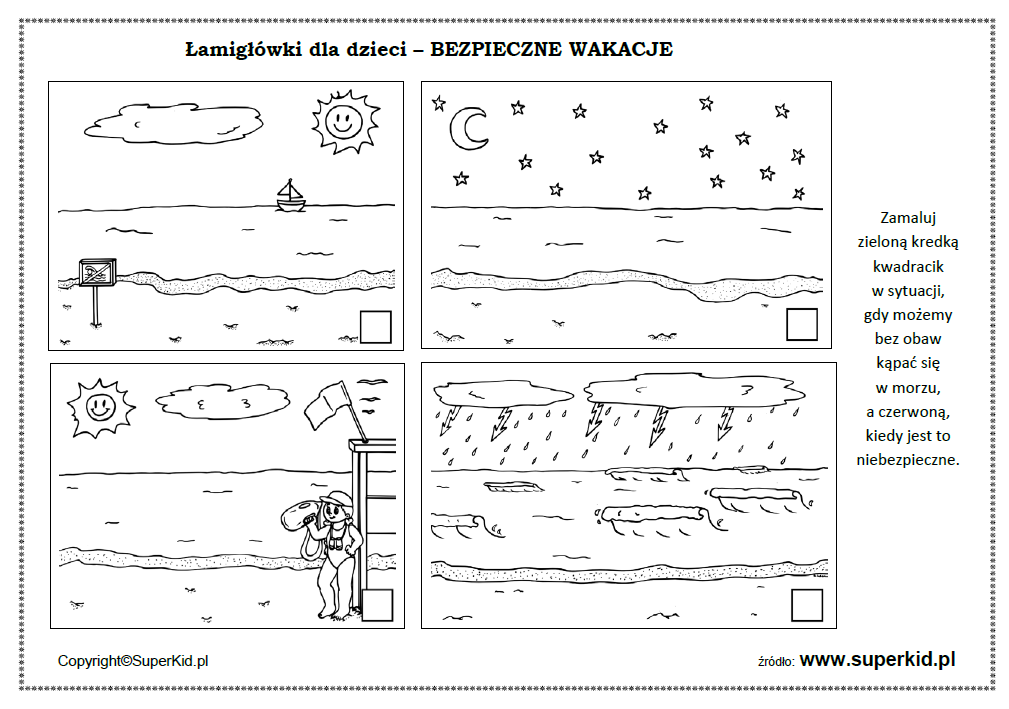 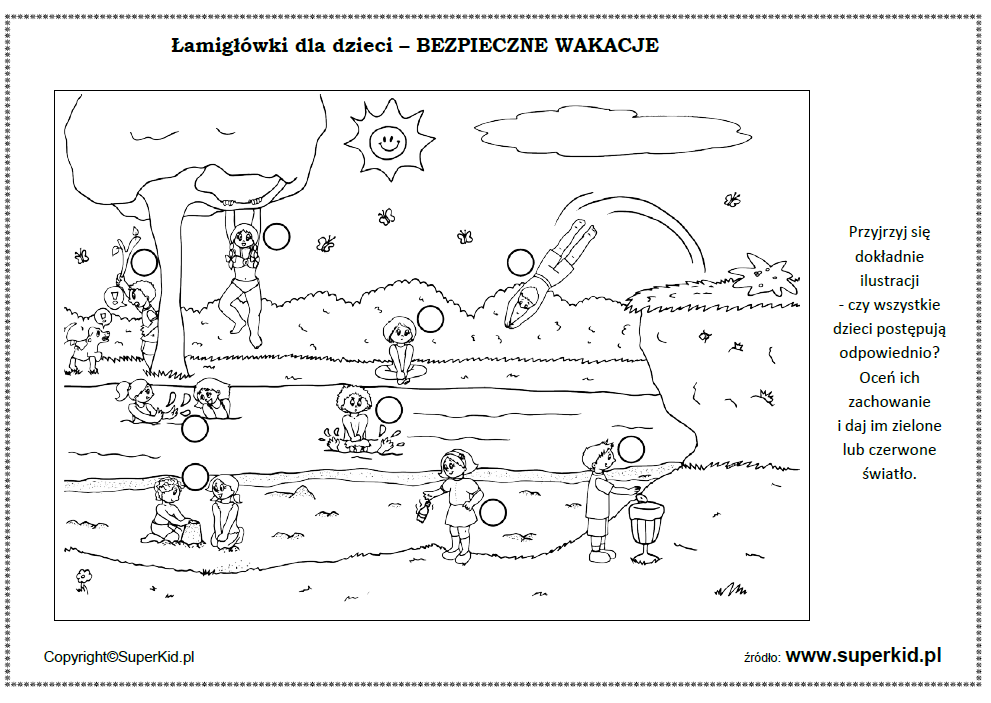 Dzisiaj nic nie wysyłamy Życzę udanego weekendu.Pozdrawiam i ściskam z całych sił 